NZ CHESS FEDERATION WAIKATO REGIONAL INTERSCHOOL CHESS TOURNAMENT FOR SECONDARY SCHOOLS2024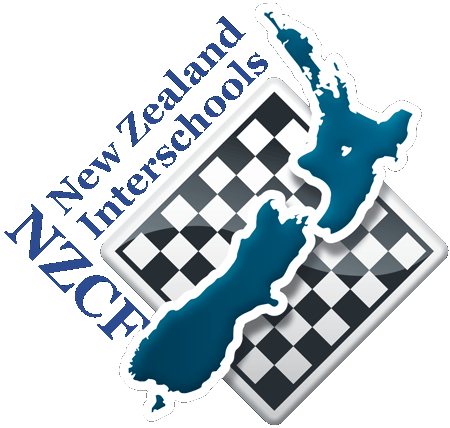 Sunday 4 Augustat Hamilton Boys’ High SchoolPeachgrove RoadHamilton10.00 am – 6.00 pmTimes and tournament format are dependent on the number of entries and will be confirmed after entries have closed.Organised by Graham Nolan and Ian Kennedywith the help of the Hamilton Chess Club and HBHS.Please register your teams by Friday 26 July TOURNAMENT FORMATThis is a team tournament for High Schools. Schools may enter up to two teams of four players each. Entries due Friday 26 July.The entry fee is $40 per team, payable by 30 July. Names of team members due by 30 July.  Students will need to bring snacks and a drink.The winning team will advance to the NATIONAL INTERSCHOOLS FINALS to            be held on the weekend of 28th and 29th September in Wellington. Any questions to Graham Nolan     gnolan@hbhs.school.nz ……………………………………………………………………………………………………………….2024 NZCF INTERSCHOOL CHESS TOURNAMENTWAIKATO REGIONAL – Sunday 4 AugustSchool:  ………………………………………………………………………...Address:  ……………………………………………………………………….Contact Name: ………………………………          Phone: ……………….Email: …………………………………………………………………...……….Number of Secondary School Teams:  ……..….  Payment of $40 per 4 player team to be made by Tuesday 30 July.Method of payment:           Electronically by bank Transfer Pay to Hamilton Chess Club:    Account number:   12-3454-0017302-00.  Use your school name as reference.  Please remember to also email the registration details to gnolan@hbhs.school.nz Please email the names of your team members by Tuesday 30 July.